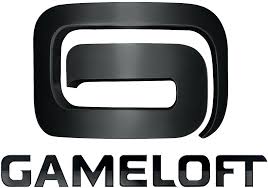 Giới thiệu về Công ty GameloftĐược thành lập từ năm 1999, Gameloft là nhà phát triển và phát hành hàng đầu Thế Giới các sản phẩn Video Game cho điện thoại di động và các thiết bị console đóng vai trò tiên phong trong lĩnh vực sáng tạo Mobile Game. Đồng thời, Gameloft đã phát triển được mạng lưới phân phối rộng khắp trên hơn 80 quốc gia, thông qua thỏa thuận với các nhà sản xuất điện thoại di động, các nhà phân phối, và với cửa hàng trực tuyến của mình. Có mặt tại Việt Nam vào năm 2004, Gameloft Việt Nam mở ra cơ hội làm việc trong môi trường toàn cầu với các đội ngũ khác nhau trên thế giới tại Mỹ, Nam Mỹ, Châu Âu, Châu Á: New York, Montreal, Mexico, Buenos Aires, Paris, Barcelona, Bucharest, Tokyo, Beijing,.... và Việt Nam (Sài Gòn, Đà Nẵng, Hà Nội). Gameloft Việt Nam được bình chọn là công ty nằm trong top 100 nơi làm việc tốt nhất Việt Nam năm 2013, 2014 và là một trong 10 công ty tốt nhất trong lĩnh vực IT – Phần mềm.Gameloft mang cơ hội đến với các bạn sinh viên:Chương trình: “Thực tập sinh tài năng 2015”THỜI GIAN VÀ ĐỊA ĐIỂMThời gian thực tập dự kiến: Từ 6/7/2015 đến 4/9/2015;Thời gian nhận hồ sơ và tổ chức kiểm tra, phỏng vấn: Từ 1/6 đến 30/6/2015.ĐỐI TƯỢNGSinh viên năm 3, năm 4;Yêu thích và đam mêm lập trình phần mềm, quan tâm tới lập trình game di động;Có kiến thức các môn học cơ bản như C/C++, Java, cấu trúc dữ liệu giải thuật, Lập tình hướng đối tượng;Có kiến thức về 3D là một lợi thế;Có tinh thần trách nhiệm, nghiêm túc và chịu khó học hỏi.CƠ HỘI CHO BẠN:Được đào tạo về lập trình game 3D trên điện thoại di động và cách thức vận dụng vào dự án cụ thể, nắm vững kiến thức tổng quát trong lập trình game;Hướng dẫn quy trình làm game tại Gameloft;Là cơ hội  đặc biệt cho cho các bạn có đam mê làm game và mong muốn có cơ hội trở thành nhân viên của công ty Gameloft;Các bạn sẽ được thể hiện khả năng và gia nhập đội ngũ kỹ sư tài năng của công ty sau khóa thực tập. Đối với các bạn sinh viên năm 3, công ty sẽ bảo lưu kết quả thực tập để xét tuyển vào Gameloft sau khi các bạn ra trường;Cơ hội tiếp cận và học hỏi công nghệ tiên tiến trong môi trường làm việc đa quốc gia năng động, trẻ trung, chuyên nghiệp;Được nhận trợ cấp thực tập hàng tháng và có học bổng cuối khóa cho sinh viên có thành tích xuất sắc;Thời gian đào tạo: 2 tuần ( 9h – 12h từ thứ 2 đến thứ 6).ĐĂNG KÝ CHƯƠNG TRÌNH:Liên hệ: Phòng Tuyển dụng – Gameloft HCMEmail: recruitment.glvn@gameloft.comSố điện thoại: 08 6297 1158Hồ sơ yêu cầu: Sơ yếu lý lịch bằng tiếng Anh (CV) và bảng điểm